Evaluarea intervențiilor POCU în domeniul incluziunii socialeAnexa (TE2).1. Metodologia și instrumentele de evaluareSONDAJ ONLINE CU REPREZENTANȚI AI ORGANIZAȚIILOR BENEFICIAREAbordareSondajul va avea ca scop colectarea de date în vederea realizării analizelor și a fundamentării răspunsurilor la întrebările de evaluare privind impactul intervențiilor la nivelul comunităților marginalizate vizate.MetodologiePopulația țintă este reprezentată de totalitatea Administrațiilor Publice Locale care implementează proiecte ca lider de consorțiu în cadrul Temei 2 (158 proiecte), precum și acele APL membre în Grupurile de Acțiune Locală lideri de consorțiu în cazul proiectelor aferente AP5 (48 proiecte).În situația în care o astfel de organizație este partener sau lider de consorțiu pentru mai multe proiecte în cadrul Temei 2, respondentul va fi rugat să completeze câte un chestionar pentru fiecare astfel de proiect, doar in cazul in care proiectele fac referire la comunități defavorizate diferite. Altfel, fiecare APL va completa chestionarul o singura data, in calitate de beneficiar unic (in calitate de lider sau partener).Sondajul se va aplica exhaustiv întregii populații descrise mai sus, cu intenția de a asigura un grad de reprezentativitate cât mai ridicat. ChestionarChestionarul a fost elaborat pe baza ipotezelor intervenției și a altor elemente formulate în cadrul perioadei preliminare (ex alte efecte identificate în literatura de specialitate, pre-condiții necesare pentru sustenabilitate etc.). În situația în care informațiile colectate până la momentul lansării sondajului indică necesitatea unor completări ale chestionarului (ex pentru a adăuga întrebări sau opțiuni de răspuns), chestionarul va fi revizuit în consecință.Acest sondaj de opinie este organizat în cadrul proiectului „Implementarea Planului de Evaluare a Programului Operațional Capital Uman 2014-2020 - Evaluarea intervențiilor POCU în domeniul incluziunii sociale”, primul exercițiu de evaluare POCU, Tema 2 Evaluarea contribuției POCU cu privire la reducerea numărului de persoane ce se confruntă cu riscul de sărăcie și excluziune socială în cadrul comunităților marginalizate (aria de acoperire – OS 4.1, 4.2, 5.1, 5.2). Beneficiarul acestui contract este Ministerul Investițiilor și Proiectelor Europene iar studiul este realizat cu sprijinul Asocierii S.C. CIVITTA STRATEGY & CONSULTING S.A. (lider asociere), LIDEEA Development Actions SRL, ARCHIDATA SRL,  și GOLDBACH Primes SRLPrin intermediul acestui chestionar, dorim să aflăm opinia Dumneavoastră cu privire la câteva aspecte principale precum: contextul implementării Temei 2, detalii cu privire la tipurile de proiecte implementate, procesul de implementare, perioada de sustenabilitate a proiectelor, potențialele efecte  determinate ca urmare a implementării acestor tipuri de intervenții la nivel local/regional precum și investigarea factorilor și condițiilor care au influențat obținerea efectelor și a beneficiilor nete ale intervenției.Opinia Dumneavoastră este extrem de valoroasă pentru noi în special pentru identificarea și înțelegerea potențialelor efecte  pe care intervențiile prevăzute în cadrul acestei teme le-au avut cu privire la reducerea numărului persoanelor aflate în risc de sărăcie și excluziune socială, în contextul implementării intervențiilor aferente celor 4 OS.De asemenea, cu această ocazie dorim să vă solicităm respectuos sprijinul pentru identificarea principalelor tipuri de date pe care instituția pe care o reprezentați le poate furniza pentru derularea în bune condiții a procesului de evaluare.  Vă asigurăm că atât informațiile furnizate prin completarea chestionarului, cât și datele furnizate sunt și vor rămâne confidențiale, informațiile rezultate vor fi folosite doar pentru a extrage concluzii relevante, alte persoane în afara evaluatorilor neavând acces la acestea. Vă mulțumim!Întrebări introductiveTipul organizației pe care o reprezentați:Administrație publică locală din mediul rural Administrație publică locală din mediul urban – oraș/ municipiu cu populația de peste 20.000 locuitoriAdministrație publică locală din mediul – oraș cu populația de până la 20.000 locuitoriAria de acoperire prin intermediul căruia implementați/ a fost implementat proiectul dvs. (formularul se va completa o singură dată pentru fiecare proiect, în cazul în care derulați/ ați derulat mai multe proiecte prin intermediul celor 4 arii de acoperire):AP 4 OS 4.1AP 4 OS 4.2AP 5 OS 5.1AP 5 OS 5.2În cadrul proiectului pentru care completați acest chestionar organizația dvs a avut calitatea de:BeneficiarPartenerProiectul a fost finalizat? (întrebare filtru pt. q. 9 și 10)DaNuLa nivelul localității dvs. există un Grup de Acțiune Locală?DaNuJudețul în care organizația dumneavoastră are sediul:(drop-down list)Regiunea de dezvoltare în care a fost/este implementat proiectul:(drop-down list)În cazul unui proiect implementat în mai multe regiuni, vă rugăm să le specificați și pe celelalte:Funcția deținută de dumneavoastră în cadrul organizației: --------------------------(Dacă Da la Q4) În ce măsură considerați că implementarea proiectului a contribuit la?Vă rugăm să bifați una dintre opțiuni, acestea fiind: 1 = deloc2 = în mică măsură3 = în măsură medie4 = în mare măsură5 = în foarte mare măsurăNA = nu se aplică (în cazul în care proiectul nu vizează respectivul tip de rezultat sau efect)Reducerea ratei riscului de sărăcie și excluziune socială la nivelul comunității vizateReducerea ratei deprivării materiale și sociale la nivelul comunității vizateReducerea ratei părăsirii timpurii a școlii la nivelul comunității vizateReducerea șomajului la nivelul comunității vizateCreșterea ocupării forței de muncă la nivelul comunității vizate (creșterea nr. de persoane de 15-64 de ani care sunt încadrate pe piața formală a muncii)Îmbunătățirea stării de sănătate a persoanelor aflate în risc de sărăcie și excluziune socială din cadrul comunitățiiCreșterea nr. de furnizori de servicii sociale/ medicale/ socio-medicaleScăderea nr. de locuințe fără curent electric din cadrul comunității marginalizate vizateScăderea nr. de gospodării ce nu dețin o locuință proprietate personalăAltele (va rugam detaliati)(Dacă Nu la Q4) Având în vedere perioada de implementare a proiectului, la finalul acestuia în ce măsură considerați că vor fi obținute următoare tipuri de efecte?1 = deloc2 = în mică măsură3 = în măsură medie4 = în mare măsură5 = în foarte mare măsurăNA = nu se aplică (în cazul în care proiectul nu vizează respectivul tip de rezultat sau efect)Reducerea ratei riscului de sărăcie și excluziune socială la nivelul comunității vizateReducerea ratei deprivării materiale și sociale la nivelul comunității vizateReducerea ratei părăsirii timpurii a școlii la nivelul comunității vizateReducerea șomajului la nivelul comunității vizateCreșterea ocupării forței de muncă la nivelul comunității vizate (creșterea nr. de persoane de 15-64 de ani care sunt încadrate pe piața formală a munciiÎmbunătățirea stării de sănătate a persoanelor aflate în risc de sărăcie și excluziune socială din cadrul comunitățiiCreșterea nr. de furnizori de servicii sociale/ medicale/ socio-medicaleScăderea nr. de locuințe fără curent electric din cadrul comunității marginalizate vizateScăderea nr. de gospodării ce nu dețin o locuință proprietate personalăAltele (va rugam detaliati)În ce măsură considerați că proiectul implementat a contribuit/ contribuie la îmbunătățirea situației comunității marginalizate vizate? Întrebări aferente IE3-9În ce măsură considerați costurile asociate proiectului ca fiind justificate raportat la efectele produse / pe care urmează să le producă?În ce măsura considerați că efectele obținute în urma implementării au depășit granița comunității defavorizate vizate sau au afectat și alte grupuri, nevizate de către proiect? (Dacă Da la Q4) Considerati ca  este asigurată sustenabilitatea/ durabilitatea activităților?(Dacă Da la Q4) În ce măsură considerați că se va putea menține continuarea activitatilor din proiect?(Dacă Nu la Q4) Ce măsuri sunt avute în vedere pentru asigurarea sustenabilității/ durabilității/ continuității activităților?(Dacă Nu la Q4) În ce măsură considerați că activitățile proiectului vor fi durabile/ sustenabile?În ce măsură considerați că următoarele elemente v-au ajutat/ v-au îngreunat procesul de implementare al proiectului?Alte elemente: .......... (vă rugăm să menționați și motivele)Exista exemple de buna practica in cadrul proiectului implementat? Daca DA, Vă rugăm descrieți exemplele de bună practică observate în timpul procesului de implementare.În ce măsură considerați că designul mecanismului DLRC prin intermediul căreia ați implementat/ implementați proiectul este adecvat în raport cu nevoile comunităților defavorizate?Vă rugăm descrieți mai jos eventualele sugestii și recomandări pe care le aveți în ceea ce privește îmbunătățirea mecanismului de implementare a proiectelor integrate pentru comunitățile defavorizate la nivel de program. Ce poate fi făcut mai bine în cazul următoarei perioade de programare?METODA INTERVIULUIAbordareConform CdS, prin intermediul interviurilor se dorește furnizarea de informații cu privire la întrebările de evaluare 2, 4-7 și 9, referitoarele la efectele nete ale intervențiilor, existența altor efecte decât cele așteptate (intenționate – neintenționate, pozitive sau negative), măsura în care efectele depășesc granița comunităților marginalizate și dacă afectează alte grupuri nevizate, sustenabilitatea rezultatelor, mecanismele care au facilitat efectele și caracteristicile cheie ale acestora, bune practici și lecții învățate.Prin urmare, vor fi realizate minim 10 Interviuri cu reprezentanți ai mai multor organizații cu rol în implementarea intervențiilor aferente Temei 2 POCU Incluziune. Listă orientativă organizații relevante în vederea realizării de interviuri:MFE Direcția Generală Programare și Coordonare de SistemAM POCUOI POCUMMPSANOFMMDLPAMSAM PORAM PNDRDG EMPLOYMENTSuplimentar, în funcție de nevoile de informații identificate în timpul realizării studiilor de caz, pot fi realizate și interviuri cu organizațiile beneficiare, precum și cu alte părți interesate din cadrul proiectelor selectate pentru analiza în profunzime.Teme de discuțieCondițiile, nevoile și așteptările inițiale în ceea ce privește intervențiile adresate comunităților marginalizate vizate (pe tip de comunitate marginalizatăRezultatele și efectele intervențiilorCapacitatea beneficiarilor de a accesa finanțarea și implementa proiecteEfecte la nivel teritorialEfecte neașteptate / propagateAspecte legate de costul intervențiilor și optimizarea costurilorMecanisme care au favorizat/ împiedicat obținerea efectelorAspecte legate de sustenabilitatea intervențiilorLecții învățate/ exemple de bună practicăMod derulareInterviurile cu părțile interesate vizate se vor derula prin video-conferință sau telefonic, unde prima variantă nu este posibilă.Ghid orientativ de interviu AM PORAcest interviu este organizat în cadrul proiectului „Implementarea Planului de Evaluare a Programului Operațional Capital Uman 2014-2020 - Evaluarea intervențiilor POCU în domeniul incluziunii sociale”, primul exercițiu de evaluare POCU, Tema 2 Evaluarea contribuției POCU cu privire la reducerea numărului de persoane ce se confruntă cu riscul de sărăcie și excluziune socială în cadrul comunităților marginalizate (aria de acoperire – OS 4.1, 4.2, 5.1, 5.2). Beneficiarul acestui contract este Ministerul Investițiilor și Proiectelor Europene iar studiul este realizat cu sprijinul Asocierii S.C. CIVITTA STRATEGY & CONSULTING S.A. (lider asociere), LIDEEA Development Actions SRL, ARCHIDATA SRL,  și GOLDBACH Primes SRLÎn cadrul acestei întâlniri, dorim să aflăm opinia Dumneavoastră cu privire la câteva aspecte principale precum: contextul implementării Temei 2, detalii cu privire la tipurile de proiecte implementate, procesul de implementare, perioada de sustenabilitate a proiectelor, potențialele efecte  determinate ca urmare a implementării acestor tipuri de intervenții la nivel local/regional precum și investigarea factorilor și condițiilor care au influențat obținerea efectelor și a beneficiilor nete ale intervenției.Opinia Dumneavoastră este extrem de valoroasă pentru noi în special pentru identificarea și înțelegerea potențialelor efecte  pe care intervențiile prevăzute în cadrul acestei teme le-au avut cu privire la reducerea numărului persoanelor aflate în risc de sărăcie și excluziune socială, în contextul implementării intervențiilor aferente OS 5.1 și 5.2.De asemenea, cu ocazia acestei întâlniri dorim să vă solicităm respectuos sprijinul pentru identificarea principalelor tipuri de date pe care instituția pe care o reprezentați le poate furniza pentru derularea în bune condiții a contractului nostru de evaluare.  Vă asigurăm că discuția noastră este confidențială, lucrurile pe care le vom discuta aici le vom folosi doar pentru a extrage concluzii relevante, alte persoane în afara evaluatorilor neavând acces la aceste înregistrări. În situația în care unele opinii vor fi citate în studiu, numele celor care le-au exprimat nu vor fi menționate, astfel încât nimeni nu va ști numele persoanei care a făcut o anumită afirmație. Nu în ultimul rând, vă adresăm rugămintea și vă cerem permisiunea să înregistrăm discuția noastră pentru a ne putea focaliza atenția asupra interacțiunii directe cu dumneavoastră. Participarea dvs. la această discuție reprezintă acordul cu privire la înregistrarea ei.Vă mulțumim!**********Q1.	Vă rugăm să ne prezentați pe scurt mecanismul DLRC în România – importanța lui, modul de implementare, responsabilitățile AM POR?Q2.	Care sunt obiectivele POR propuse pe acest mecanism DLRC? Q3.	Care sunt rezultatele atinse până în prezent?I.	Procesul de animareQ4.	Care au fost principalele provocări sesizate de dumneavoastră în procesul de animare derulat de către GAL-uri? Q5.	Ce considerați că ar mai fi fost necesar să fie realizat în acest proces de animare?II.	Elaborarea strategiilor de dezvoltare localeQ6.	Care sunt cele mai importante provocări pe care le-ați observat în ceea ce privește procesul de elaborare a SDL-urilor?Q7.	Care sunt cele mai importante aspecte ce necesită îmbunătățiri la nivelul procesului de elaborare a SDL- urilor?III.	Mecanismul integrat de finanțare POR-POCUQ8.	Care a fost numărul de ședințe comune pentru elaborarea mecanismului de finanțare integrat? Dar în perioada de implementare? Ce documente comune au fost elaborate?Q9.	În opinia dumneavoastră care sunt cele mai importante provocări/blocaje în implementarea mecanismului integrat de finanțare POR-POCU? Care ar fi cauzele acestor provocări/blocaje?Q10.	Care sunt aspectele instituționale la nivelul celor două autorități de management ce au cauzat întârzieri/blocaje în finanțarea implementării SDL-urilor?Q11.	Care ar fi în opinia dumneavoastră principalele responsabilități ale OIR în procesul de funcționare a mecanismului de finanțare a strategiilor de dezvoltare locală?Q12.	Care sunt cele mai importante aspecte ce ar trebui implementate la nivelul AM POR -  AM POCU pentru a îmbunătății mecanismul de finanțare a SDL-urilor? Dar la nivelul organismelor intermediare regionale?Q13.	Care sunt în opinia dumneavoastră principalele acțiuni de creștere a capacității GAL-urilor de a implementa SDL-urileABORDARE METODOLOGICĂ PRIVIND REALIZAREA STUDIILOR DE CAZ AbordareAșa cum este specificat și în cadrul Ofertei Tehnice, evaluarea Temei 2 va include realizarea a 5 studii de caz, câte unul pentru fiecare tip de comunitate marginalizată vizată, în funcție de numărul de locuitori și de focusul pus sau nu pe populația aparținând minorității roma (4), respectiv unul dedicat proceselor de management specifice celor patru OS, mai ales având în vedere faptul că două dintre acestea au avut un mecanism de implementare de tip DLRC.Studiile de caz sunt utile pentru a completa, detalia și exemplifica analizele realizate prin alte metode / instrumente. Acestea vor furniza detalii interesante și relevante cu privire la particularitățile și contextele de funcționare distincte specifice pe de o parte OS aferente AP 4 și cele aferente AP 5, din cadrul Temei 2, precum și referitor la particularitățile de implementare specifice diferitelor tipuri de comunități marginalizate vizate. În raport cu întrebările de evaluare, studiile de caz vor fi folosite în vederea furnizării de răspunsuri la IE2-9, urmărind să fundamenteze astfel concluziile la nivelul Temei 2 privind efectele intervențiilor, măsura în care efectele obținute se datorează intervenției POCU, durabilitatea rezultatelor, mecanismele de implementare și de producere a efectelor, ș.a.Criterii de selecție a studiilor de cazSelecția proiectelor incluse în studiile de caz s-a bazat pe un set de criterii, rezultat în urma analizei inițiale a portofoliului de proiecte, după cum urmează:Stadiul proiectului. Pentru a face posibilă inclusiv realizarea analizei aferente IE2 referitoare la impactul și efectele nete ale intervențiilor, studiile de caz încearcă să analizeze pe cât posibil proiecte finalizate. Conform portofoliului de proiecte, la data de 31 decembrie 2020, pentru OS 4.1 15 proiecte erau finalizate, pentru OS 4.2  10 proiecte, pentru OS 5.1 – 36, iar pentru OS 5.2 niciunul. Astfel, doar în cazul OS 5.2, va fi analizat un proiect aflat încă în implementare.Tipologia intervențiilor finanțate și a comunităților marginalizate vizate. Tema 2 acoperă 4 obiective specifice, fiecare cu intervenții având un anumit specific. OS 5.1. și 5.2 aferente AP5 sunt implementate, spre deosebire de OS 4.1 și 4.2, prin intermediul mecanismului de tip DLRC. Iar în ceea ce privește comunitățile marginalizate vizate, se pot observa 4 tipuri, în funcție de prezența sau nu a populației roma și în funcție de caracterul rural-urban și dimensiunea acestora: comunități marginalizate cu populație aparținând minorității romacomunități marginalizate non romacomunități marginalizate din orașe/municipii cu peste 20.000 locuitoricomunități marginalizate din zona rurală și orașe cu o populație de până la 20.000 locuitoriAstfel, 4 studii de caz vor viza fiecare câte o astfel de comunitate. Conform portofoliului de proiecte aferent AP 4, la data de 31 decembrie 2020, existau 15 de proiecte finalizate în comunități marginalizate cu populație aparținând minorității roma și 10 proiecte în comunități marginalizate non roma. În ceea ce privește AP5, prin analiza stadiului proiectelor au fost identificate 36 de proiecte finalizate în comunități marginalizate din orașe/municipii cu peste 20.000 locuitori și 0 proiecte finalizate în comunități marginalizate din zona rurală și orașe cu o populație de până la 20.000 locuitori.Suplimentar, în ceea ce privește specificul comunităților marginalizate propuse spre analiză au fost avuți în vedere și indicatori precum: rata marginalizării (în cazul comunelor), procentul populației rome din total (în cazul OS cu focus pe comunitățile cu populație romă), procentul populație aflate în zone dezavantajate (în cazul orașelor).Reprezentativitatea regională. În procesul de selecție a comunităților ce vor fi analizate în cadrul studiilor de caz, a fost luată în considerarea asigurarea unei diversități la nivel regional, în așa fel încât fiecare comunitate să fie situată într-o altă regiune. Diversitatea instituțională a beneficiarilor. Pe cât posibil, prin cele 4 studii de caz dedicate comunităților marginalizate se încearcă și asigurarea reprezentativității tipurilor de beneficiari. Cele mai numeroase organizații beneficiare lideri de consorțiu se remarcă a fi în cazul ambelor AP Administrațiile Publice Locale. Pe lângă proiectele implementate de către acestea, în studiile de caz a fost urmărită și includerea de proiecte implementate și de către alte tipuri de organizații ca lideri de consorțiu, cum ar fi ONG-urile de exemplu (atât timp cât este posibilă respectarea criteriului referitor la tipologia intervențiilor și a comunităților marginalizate)În acest context, proiecte propuse spre analiză ca parte a studiilor de caz sunt următoarele:Proiect cod SMIS 102789, implementat în comuna Grădinari, Județul Olt, regiunea Sud-Vest Oltenia (comunitate marginalizată cu populație aparținând minorității roma – OS 4.1) – rată marginalizare severă 24+%, procent populație romă 23.8% (Atlasul Zonelor Rurale Marginalizate)Proiect cod SMIS 102051, implementat în oraș Bocșa, județul Caraș-Severin, regiunea Vest (comunitate marginalizată non-roma – OS 4.2) - % populație în zone dezavantajate 88.42% (Atlasul Zonelor Urbane Marginalizate)Proiect cod SMIS 114052, implementat în oraș Huși, județul Vaslui, regiunea Nord-Est (comunitate marginalizată din orașe/municipii cu peste 20.000 locuitori – OS 5.1) - % populație în zone dezavantajate 49.86% (Atlasul Zonelor Urbane Marginalizate)Proiect cod SMIS 130280, implementat în comuna Cetățeni, județul Argeș, regiunea Sud Muntenia (comunități marginalizate din zona rurală și orașe cu o populație de până la 20.000 locuitori – OS 5.2) – rată de marginalizare severă 24%+.Structură studiu de caz – comunități marginalizateSecțiunea I – Obiectul și scopul studiului de caz, metodologia utilizată pentru realizarea acestuiaSecțiunea II – Prezentarea sintetică a beneficiarilor și partenerilorSecțiunea III – Prezentarea succintă a proiectului selectatlogica intervenției: obiective-activități-output-rezultatedescriere a obiectivelor proiectului și a activităților propusedescriere grup țintărezultate obținute raportat la obiectivele propuse Secțiunea IV – Analiză în baza întrebărilor de evaluareAbordare metodologică: analiza documentelor de proiect  - cerere de finanțare, rapoarte, livrabile și alte documente relevanteanaliză baze de date, rapoarte și alte documente relevante despre proiecte de la AM POCU/ POR și OIRinterviuri individuale sau de grup cu reprezentanți APL relevantă, manager de proiect, experți proiect, beneficiari finali, ofițerul de proiect, după caz (se vor organiza vizite în cadrul comunităților vizate de studiile de caz selectate).IE1	Care este progresul observat la nivelul comunității marginalizate în legătură cu reducerea nr. de persoane care se confruntă cu riscul de sărăcie și excluziune socială?Aici, se va urmări realizarea unei analize în profunzime a progresului înregistrat la nivelul indicatorilor monitorizați în cadrul proiectului, precum și raportat la evoluția indicatorilor propuși spre a fi urmăriți în cazul IE1 – referitori la rata riscului de sărăcie sau excluziune socială, rata deprivării materiale (severe), indicatori aferenți domeniilor vizate de către intervenții – rata părăsirii timpurii a școlii, rata șomajului, rata ocupării forței de muncă, ș.a.; Acolo unde acest lucru se consideră a fi necesar, evaluatorii vor completa analiza datelor despre proiect cu informații suplimentare culese de la părțile interesate relevante, prin metoda interviului.IE2	Măsura în care progresul observat la nivelul comunității marginalizate este atribuit POCU Tema 2 (efect net sau impact)Dat fiind faptul că programul este încă în implementare, în acest caz se poate mai puțin vorbi despre impact. Prin urmare va fi urmărită analiza efectelor produse de către proiectele selectate în cadrul celor 4 comunități marginalizate.În acest sens, vor fi utilizate studiile de analiză realizate la nivelul comunităților la momentul elaborării proiectelor, pentru a fi astfel urmărită evoluția în timp a rezultatelor obținute.  Aici, evaluatorii vor folosi abordarea evaluării bazate pe teorie pentru a verifica măsura în care activitățile implementate și resursele utilizate ca urmare a finanțării contractate sunt cele care au determinat rezultatele obținute.Ipotezele urmărite de către echipa de evaluare pentru a fi confirmate sau infirmate sunt:Ipoteza 2.1: Proiectul finanțat a contribuit la îmbunătățirea situației comunității marginalizate vizată.Ipoteza 2.2: Proiectul finanțat au avut o contribuție importantă la reducerea numărului persoanelor aflate în risc de sărăcie și excluziune socială din respectiva comunitate.IE3	Care au fost beneficiile economice sau costurile de oportunitate în cadrul sectorului la nivel teritorial și pe diverse subgrupuri țintă?Ipoteză urmărită: Costurile aferente proiectului sunt justificate inclusiv față de efectele produse.În acest caz, vor fi utilizate inclusiv rezultatele obținute în urma derulării sondajului cu reprezentanții APL.Pentru oferirea unui răspuns va fi urmărită variația indicatorilor de rezultat imediat și de rezultat pe termen lung, precum și variația costurilor raportat la cele aferente altor proiecte, în funcție de tipul de intervenții implementate.IE4	Existența altor efecte (intenționate sau neintenționate), pozitive sau negativeIpoteză urmărită: Proiectul a produs și alte efecte, intenționate sau neintenționate, pozitive sau negative.Aici, evaluatorii vor urmări identificarea altor efecte produse ca urmare a implementării proiectului, decât cele prevăzute prin program. Pentru acest lucru, se va merge pe abordarea evaluării bazate pe teorie, prin analiza elementelor specifice teoriei schimbării aferente proiectului, corelată cu analiza datelor despre proiect și a informațiilor obținute în acest sens prin metoda interviului.IE5	Efectele depășesc granița comunității vizate sau afectează și alte grupuri, nevizate de către intervenție?Ipoteză: Efectele proiectului se propagă în afara ariei de acțiune a intervenției.Evaluatorii vor încerca să identifice măsura în care efectele se manifestă și în afara comunității vizate de către proiectul în cauză, inclusiv prin inspirarea sau mobilizarea altor entități și/sau persoane pentru a contribui la îmbunătățirea situației altor comunități și a persoanelor aflate în risc de sărăcie și excluziune socială din cadrul acestora.În egală măsură, se va urmări și analiza manifestării unor efecte de tip negativ, fie acestea intenționate sau neintenționate.IE6	În ce măsură efectele sunt sustenabile pe o perioadă mai lungă de timp?Ipoteză: Efectele proiectului sunt durabile dincolo de momentul încheierii acestora.Aici, se dorește identificarea acelor efecte care continuă să se manifeste inclusiv după încheierea proiectului – în toate domeniile vizate de către acestea (educație, ocuparea forței de muncă, servicii medicale, sociale și socio-medicale, locuire, nediscriminare) și/ sau a fezabilității și posibilității ca acestea să continue, în funcție de data încheierii proiectului.Mai mult, evaluatorii vor urmări inclusiv să identifice condițiile și măsurile necesare pentru ca respectivele efecte să persiste în timp.Vor fi utilizate și rezultatele obținute în urma derulării celorlalte metode de colectare a datelor – interviul, focus grupul, sondajul.IE7	Ce mecanisme au facilitat efectele? Care sunt caracteristicile - cheie contextuale ale acestor mecanisme?Ipoteză: Mecanismele de implementare a proiectului au fost adecvate pentru a produce rezultate durabile.Mecanismele de implementare ale proiectelor vizate prin studiile de caz vor fi analizate inclusiv prin raportare la informațiile obținute prin realizarea analizei specifice acestei întrebări de evaluare la nivelul Temei 2 în întregime, fiind astfel utilizate rezultatele obținute în urma derulării tuturor celorlalte metode de colectare și analiză a datelor.IE8	Dacă și în ce măsură lucrurile ar fi putut fi făcute mai bine?IE9	Există cazuri de bune practici în ceea ce privește implementarea intervențiilor?Evaluatorii vor urmări pe parcursul derulării studiului de caz identificarea acelor aspecte care să indice ce lucruri puteau fi făcute mai bine, în vederea obținerii și unor rezultate și efecte mai bune. Aceste informații vor sta ulterior la baza formulării de recomandări și soluții în vederea îmbunătățirii intervențiilor viitoare, și vor servi identificării de bune practici în ceea ce privește modul de implementare al intervențiilor.Secțiunea V – ConcluziiABORDARE METODOLOGICĂ PRIVIND REALIZAREA DE FOCUS GRUPURIAbordare și modalitate de derulareÎn cazul Temei 2, vor fi realizate două tipuri de focus grupuri, după cum urmează:Focus grupuri regionale – pentru colectarea de informații cu privire la impactul intervențiilor și contextul de implementareÎn cadrul acestora, vor participa beneficiari de finanțare din fiecare regiune, APL din localitățile unde au fost implementate proiecte, alți stakeholders relevanți identificațiFocus grup la nivel strategic, de validare și completare a informațiilor obținuteParticipanți: reprezentanți ai MIPE, MMPS, AM POCU, OI POCU, APL-uri, ONG-uri/ actori sociali relevanțiFiecare focus grup va avea un număr de participanți cuprins între 5 și 10 persoane.Teme de discuție – listă orientativăFocus grupuri regionaleElemente de contextImpact așteptatEfectele produse, pe tipuri de intervențiiFactorii de influență, pozitivi și negativi, asupra producerii efectelorEficiența intervențiilorEfecte neașteptate / propagateLecții învățate și bune practiciFocus grup de validareValidarea concluziilor obținute în urma derulării procesului de evaluareLecții învățate, exemple de bună practicăTEORIA SCHIMBĂRII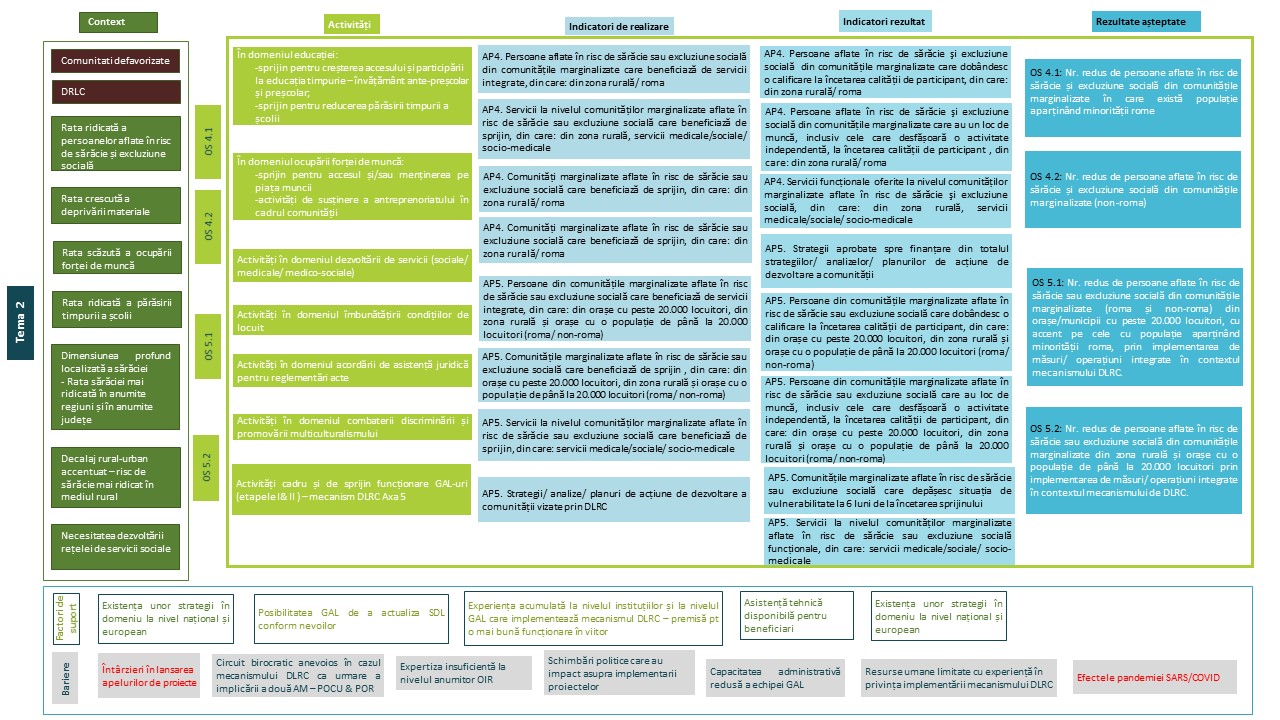 în foarte mare măsurăîn mare măsurăîn măsură medieîn mică măsurădelocîn foarte mare măsurăîn mare măsurăîn măsură medieîn mică măsurădelocîn foarte mare măsurăîn mare măsurăîn măsură medieîn mică măsurădelocîn foarte mare măsurăîn mare măsurăîn măsură medieîn mică măsurădelocîn foarte mare măsurăîn mare măsurăîn măsură medieîn mică măsurădelocîn foarte mare măsurăîn mare măsurăîn măsură medieîn mică măsurădelocComunicarea cu AM POCUA ajutatA îngreunatÎn foarte mare măsurăÎn mare măsurăÎn măsură medieÎn mică măsurăDelocComunicarea cu OIRA ajutatA îngreunatÎn foarte mare măsurăÎn mare măsurăÎn măsură medieÎn mică măsurăDelocAsistența oferită de către ofițerul de proiectA ajutat A îngreunatÎn foarte mare măsurăÎn mare măsurăÎn măsură medieÎn mică măsurăDelocAsistența oferită prin intermediul sesiunilor de informare/ training relevanteA ajutatA îngreunatÎn foarte mare măsurăÎn mare măsurăÎn măsură medieÎn mică măsurăDelocAbordarea integratăA ajutatA îngreunatÎn foarte mare măsurăÎn mare măsurăÎn măsură medieÎn mică măsurăDelocRelația AM POR – AM POCU (în cazul AP5)A ajutatA îngreunatÎn foarte mare măsurăÎn mare măsurăÎn măsură medieÎn mică măsurăDelocCalendarul de lansare a apelurilor de proiecteA ajutatA îngreunatÎn foarte mare măsurăÎn mare măsurăÎn măsură medieÎn mică măsurăDelocClaritatea Ghidurilor solicitanților A ajutatA îngreunatÎn foarte mare măsurăÎn mare măsurăÎn măsură medieÎn mică măsurăDelocClaritatea manualelor puse la dispozițieA ajutatA îngreunatÎn foarte mare măsurăÎn mare măsurăÎn măsură medieÎn mică măsurăDelocClaritatea fișelor indicatorilorA ajutatA îngreunatÎn foarte mare măsurăÎn mare măsurăÎn măsură medieÎn mică măsurăDelocSistemul MySMISA ajutat A îngreunatÎn foarte mare măsurăÎn mare măsurăÎn măsură medieÎn mică măsurăDelocCapacitatea administrativă de implementare a proiectelor la nivel internA ajutat A îngreunatÎn foarte mare măsurăÎn mare măsurăÎn măsură medieÎn mică măsurăDelocDisponibilitatea resurselor umane cu experiență în elaborarea și implementarea proiectului (în funcție de existența sau nu a acestoraA ajutat A îngreunatÎn foarte mare măsurăÎn mare măsurăÎn măsură medieÎn mică măsurăDelocEfectele pandemiei SARS COV-2A ajutat (de ex. prin digitalizarea anumitor procese și/sau proceduri)A îngreunatÎn foarte mare măsurăÎn mare măsurăÎn măsură medieÎn mică măsurăDelocîn foarte mare măsurăîn mare măsurăîn măsură medieîn mică măsurădeloc